ZÁVĚREČNÉ ZKOUŠKY PODLE JEDNOTNÉHO ZADÁNÍPRO ŽÁKY S TĚLESNÝM POSTIŽENÍMMetodická informace pro školy k materiáluZávěrečná zkouška podle jednotného zadání ve školehttp://www.nuv.cz/t/metodika-pro-rok-2017-2018Autorkou metodického materiálu jeMgr. Ludmila ŠtarhováStřední škola F. D. Roosevelta pro tělesně postiženéKřižíkova 1694/11, 612 00 BrnoTel.: 539 086 672E-mail: sstpm@qmail.czhttp: http://www.ssfdr.cz/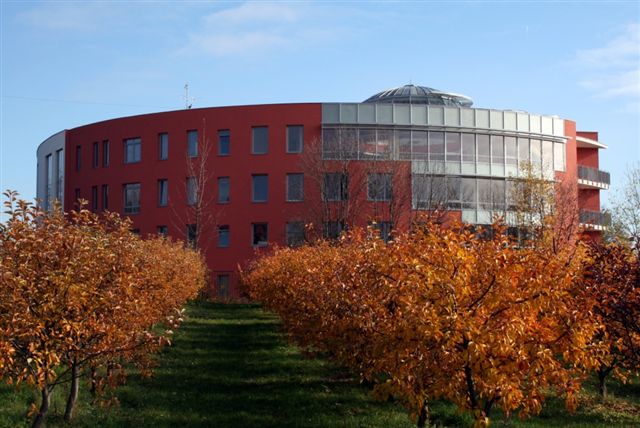 Tělesné postižení (TP) ovlivňuje výkon žáka u závěrečných zkoušek v závislosti na typu a stupni postižení a to u všech zkoušek – písemné, praktické i ústní. Projevuje se v oblasti hrubé i jemné motoriky. Narušení jemné motoriky se projevuje jak v písemném projevu, tak snížením obratnosti v manuálních činnostech. Případná zkřížená lateralita může narušovat prostorovou představivost i orientaci na ploše. Při práci je patrné pomalé psychomotorické tempo, snížená schopnost zrakové diferenciace, snížená je schopnost záměrného přepojování pozornosti. Mohou se vyskytovat nepotlačitelné mimovolné pohyby, které doprovázejí každý pokus o volní pohyb. Tělesné postižení ovlivňuje schopnost psaní, jeho čitelnost i rychlost. Může se vyskytovat občasné vynechávání písmen, slabik, záměna pořadí písmen nebo nadbytečné přidávání písmen v rámci slova. Případné obtíže při formulování myšlenek, odbíhání od tématu, slabší slovní zásoba. Tělesné postižení může negativně ovlivňovat také ústní projev, a to narušením tempa, dynamiky, melodie řeči a přízvuku v řeči. V mezních situacích může docházet až k přerušení verbálního projevu. Při výuce žáků s tělesným postižením vycházejí učitelé ze závěrů zpráv z psychologického vyšetření speciálně pedagogického centra (SPC), příp. pedagogicko-psychologické poradny (PPP). Výuka se uskutečňuje s využitím podpůrných opatření, která navrhlo příslušné školské poradenské zařízení. Vyučující od prvního ročníku vzdělávání ověřují a přizpůsobují jednotlivé metody a formy výuky pro konkrétní žáky. Volí a zpřesňují podpůrná opatření také s ohledem na jejich využití u závěrečných zkoušek, především s ohledem na výjimečnost závěrečných zkoušek jako nestandardní situace, která silně ovlivňuje psychiku žáků, a při které se jednotlivé projevy postižení vlivem únavy ze soustředění 
a stresu zhoršují.Na základě zkušeností vyučujících a názorů na to, jakým způsobem by školy měly realizovat v praxi nové závěrečné zkoušky u žáků s tělesným postižením, vznikla následující doporučení:Soustředit se při přípravě ZZ na možnosti uzpůsobit podmínky konání závěrečných zkoušek pro žáky s přiznanými podpůrnými opatřeními (dříve žáci se speciálními vzdělávacími potřebami) vyplývající z platné školské legislativy. Zde došlo v nedávném období k významným změnám, a to v těchto legislativních normách:Novela školského zákona č. 82/2015 Sb. -  Skolsky_zakon_se_zmenami_2015.pdf : Jedná se především o § 16 školského zákona o vzdělávání dětí, žáků a studentů se speciálními vzdělávacími potřebami, odst. 2, bod c, který mimo jiné ukládá školám povinnost stanovit při ukončování vzdělávání žáků s přiznanými podpůrnými opatřeními (dále PPO) podmínky odpovídající jejich potřebám a při jejich hodnocení přihlížet k povaze postižení nebo znevýhodnění. 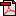 Vyhláška č. 27/2016 Sb., o vzdělávání žáků se speciálními vzdělávacími potřebami a žáků nadaných, v platném znění - http://www.msmt.cz/dokumenty-3/vyhlaska-c-27-2016-sb-o-vzdelavani-zaku-se-specialnimi-2Vyhláška č. 197/2016 Sb. o poskytování poradenských služeb ve školách a školských poradenských zařízeních: https://www.zakonyprolidi.cz/cs/2016-197Učitelé mají také k dispozici metodickou publikaci Závěrečná zkouška podle jednotného zadání ve škole. Školní rok 2017-2018.Konkrétní uzpůsobení podmínek pro vykonání závěrečných zkoušek navrhují žákovi vyučující odborných předmětů. Ti vycházejí z dlouhodobé znalosti žáka, stupně a povahy jeho postižení, náročnosti jednotlivých zkoušek (písemné, praktické, ústní) v příslušném oboru vzdělání, z konzultací s pracovníky školského poradenského zařízení (SPC, PPP) a se samotným žákem, případně jeho rodiči. Je vhodné, aby se žák s tělesným postižením aktivně zapojil do celého procesu a nestal se pouze pasivním subjektem. Na základě této spolupráce vzniká doporučení školského poradenského zařízení, ve kterém jsou stanovena konkrétní podpůrná opatření k vykonání jednotlivých závěrečných zkoušek:využití pomoci asistenta pedagoga (u písemných zkoušek zajistit, aby nebyli rušeni ostatní žáci);prodloužení časového limitu pro vypracování zadání závěrečné zkoušky (prodloužení doby přípravy před ústní zkouškou - nutno zvážit vzhledem k náročnosti na psychiku žáka);využití alternativního způsobu komunikace v průběhu zkoušky (převedení zadání s využitím programu pro alternativní komunikaci prostřednictvím symbolů apod.);využití PC pro vypracování úkolů, případně upraveného PC (upravená klávesnice, zvukový výstup apod.);formální úpravy zadání závěrečné zkoušky (např. zvětšování textu);využití dalších kompenzačních pomůcek v průběhu zkoušek. V kompetenci ředitele školy je stanovit další způsoby individuální podpory žáka s tělesným postižením při závěrečných zkouškách, které vycházejí z práce s žákem během jeho dosavadního vzdělávání a které není nutné stanovit v posudku poradenského zařízení, protože nepřesahují legislativní požadavky na průběh a obsah závěrečných zkoušek. Jsou to například:využití názorných pomůcek především obrázků, schémat, vzorníků apod.; uplatňování pozitivní motivace, povzbuzování žáka, oceňování jeho snahy v průběhu závěrečných zkoušek;pobízení žáka k činnosti, informování o čase, zklidňování žáka při jeho nadměrné rozrušenosti;stanovení individuálních přestávek v průběhu závěrečných zkoušek (především praktických);průběžná kontrola, zda žák rozuměl zadání tématu, kladení doplňujících otázek.Škola musí mít zpracovaná pravidla pro řešení mimořádných situací, které mohou v průběhu závěrečných zkoušek vzniknout vlivem aktuálního zhoršení zdravotního stavu žáka v důsledku stresu ze zkoušek (epileptický záchvat, křeče, náhlé snížení hladiny cukru v krvi u žáků s diabetem apod.). Velmi přínosná by mohla být spolupráce běžné školy, která řeší novou závěrečnou zkoušku 
u individuálně integrovaného žáka s TP, s vybranou speciální školou pro žáky s tělesným postižením. Také školy samostatně zřízené pro žáky s tělesným postižením si mohou vzájemně vyměňovat informace a zkušenosti a sdělovat nové podněty, které lze považovat za přenositelné z jedné školy na ostatní.PŘI ZÁVĚREČNÝCH ZKOUŠKÁCH JE NUTNÉ VŽDY BRÁT OHLED NA DŮSLEDKY TĚLESNÉHO POSTIŽENÍ NEBO ZDRAVOTNÍ ZNEVÝHODNĚNÍ ŽÁKŮ, KTERÉ MOHOU MÍT NEGATIVNÍ VLIV NA JEJICH VÝKONY:Obecně platí, že žáci se mohou snadněji unavit, potřebují proto individuální přestávky (z důvodu nutné relaxace svalových skupin apod.) – což je podnětem k navýšení času pro konání závěrečných zkoušek. Při písemné zkoušce se jedná zejména o to, že žáci se mohou hůře orientovat v textu (např. z důvodu zhoršené koordinace oko – ruka); potřebují proto více času k napsání textu (např. z důvodu volby speciální psací techniky, náročné manipulace s kompenzačními pomůckami z hlediska koordinace oko – ruka 
a obtížnější koordinace obou rukou); rovněž mohou potřebovat více času k přečtení tištěného textu a ke zpětné kontrole napsaného;také mohou být limitováni v grafickém projevu (malování obrázků, rýsování apod.).Při praktické zkoušce je třeba zohlednit zejména to, že žáci často mívají obtíže v oblasti hrubé motoriky (samostatný pohyb) i jemné motoriky (grafomotorika, oromotorika):potřebují proto různé kompenzační pomůcky, uzpůsobené nástroje, stroje, pracovní nářadí 
a pomůcky, příp. asistenci při manipulaci se zkušební dokumentací, materiály, výrobky apod.).Při ústní zkoušce jde zejména o to, že žáci mohou mít symptomatickou poruchu řeči (zejména dysartrii nebo koktavost), narušené koverbální chování (např. souhyby, spastické součiny mimických svalů, neudržení očního kontaktu) atd. potřebují proto více času na přípravu i na formulaci odpovědi, pomoc od zkoušejících formou konkrétních otázek umožňujících krátké a jednoznačné odpovědi, případně přítomnost asistenta jako tlumočníka; při vážných komunikačních obtížích je možné zkoušku uskutečnit například i formou chatování mezi vyučujícím a žákem.